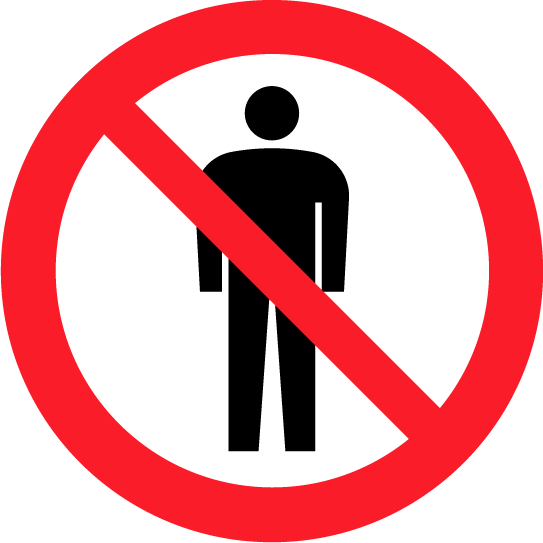 はいらないで　くださいNo Entry